Téma měsíce ledna – třída Včeličky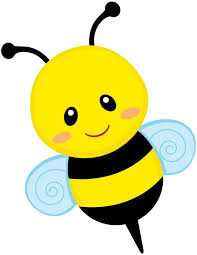 Zimní radovánky*  Vítáme nový rok – těšíme se na tři krále, co jsme dostali pod 					stromečkem* Sněží, mráz kolem běží – přes nepřízeň počasí nás zima baví, 				          voláme mrazíka a sněhové vločkyPíseň: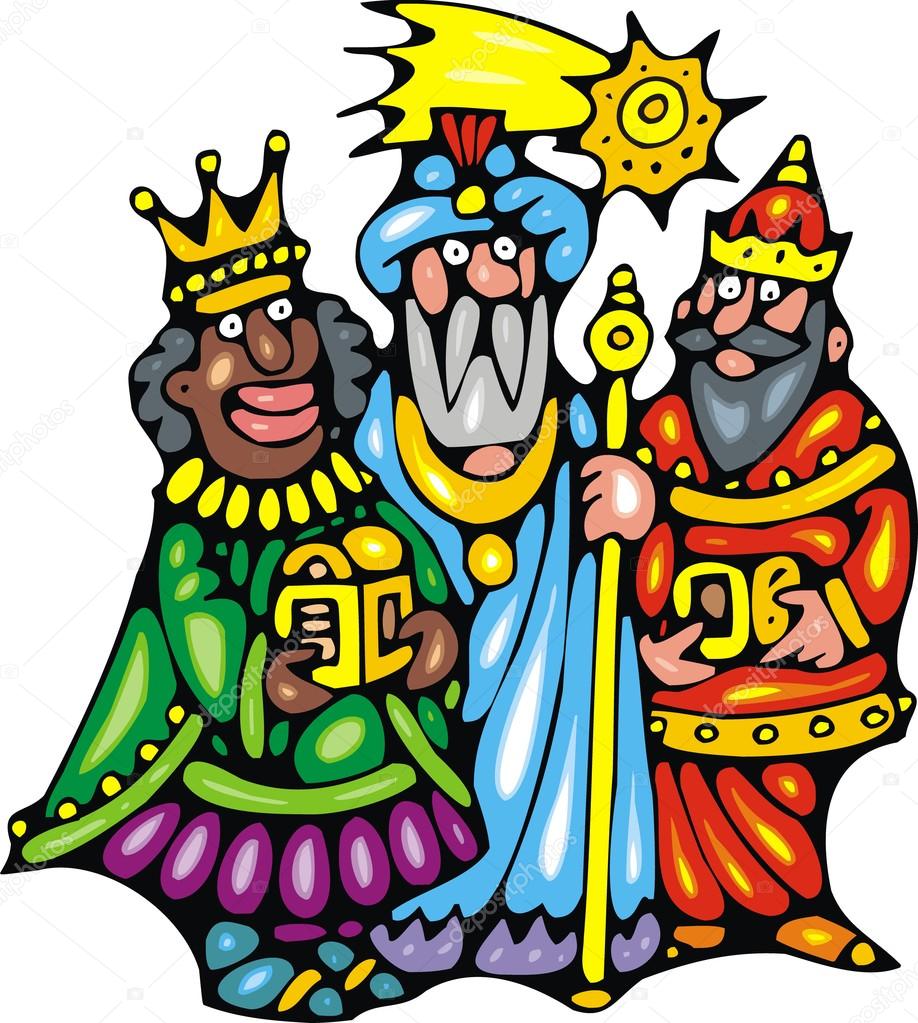 		My tři králové			     Když přijde zima1. Na okna obrázky maluje mráz. Zima nám hlásí, že už je tu zas.    /: Trávu nám do rána ojínila, barvičku bílou si připravila. :/2. Kočička huňatý kožíšek má a přece ráda se pozvat k nám dá,    /: u teplých kamen si tiše přede, děkuje, že se jí dobře vede. :/3. Náš pejsek bude tu za chvilinku, celý se třese, že mráz je venku,    /: prý chce být s kočičkou dnes kamarád, aby se také moh u kamen hřát. :/4. Vrabečci choulí se za komínem, na římsu drobečky jim nasypem.    / : Rádi všem tvorečkům pomáháme, hladem a zimou je nenecháme. :/ 